                                                                                                                         Проєкт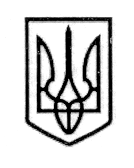 У К Р А Ї Н А СТОРОЖИНЕЦЬКА МІСЬКА РАДА ЧЕРНІВЕЦЬКОГО РАЙОНУЧЕРНІВЕЦЬКОЇ ОБЛАСТІВИКОНАВЧИЙ КОМІТЕТР І Ш Е Н Н Я  28 березня 2023 року                                                                               №Про визначення місць (об’єктів комунальноївласності Сторожинецької міської ради)  для тимчасового розміщення внутрішньо переміщених осібУ зв’язку з військовою агресією російської федерації проти України, керуючись Законами України «Про місцеве самоврядування в Україні», «Про правовий режим воєнного стану», враховуючи Наказ Чернівецької обласної військової адміністрації Чернівецької обласної державної адміністрації «Про затвердження плану переселення внутрішньо переміщених осіб із закладів, які планують відновити діяльність, до альтернативних місць проживання у Чернівецькій області» від 04.08.2022 року № 95, з метою облаштування вільних приміщень для проживання внутрішньо переміщених осіб, Виконавчий комітет міської ради вирішив:        1. Визначити місця для тимчасового розміщення внутрішньо переміщених осіб, на період воєнного стану, оголошеного Указом Президента України від 24.02.2022 року № 64 «Про введення воєнного стану в Україні» (зі змінами) та протягом двох місяців з дати його припинення, а саме:- приміщення третього поверху будівлі Сторожинецького ліцею № 1 Сторожинецької міської ради, за адресою: Чернівецька область Чернівецький район  м.Сторожинець вул. Ольги Кобилянської, 25, в кількості 40 ліжко-місць;-  приміщення другого поверху будівлі, за адресою: Чернівецька область Чернівецький район с.Стара  Жадова вул. Головна, 18 К, в кількості 55 ліжко-місць;-  житловий будинок (соціальне житло для дітей сиріт, дітей позбавлених батьківського піклування, осіб з їх числа), за адресою: Чернівецька область Продовження рішення виконавчого комітету від 28 березня 2023 року №Чернівецький район  с.Панка вул. Героїв Небесної Сотні, 12 А (колишня вул. Мічуріна, 12 А), в кількості 11 ліжко-місць.        2. Начальнику відділу документообігу та контролю Миколі БАЛАНЮКУ забезпечити оприлюднення рішення на офіційному  веб-сайті Сторожинецької міської ради Чернівецького району Чернівецької області.  3. Дане рішення набуває чинності з моменту оприлюднення.                  4. Організацію виконання даного рішення покласти на  відділ соціального захисту населення Сторожинецької міської ради.        5. Контроль за виконанням цього рішення покласти на першого заступника міського голови Ігоря БЕЛЕНЧУКА.Сторожинецький міський голова                             Ігор МАТЕЙЧУК 